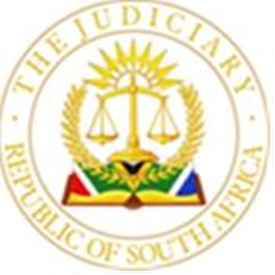 							OFFICE OF THE CHIEF JUSTICE		(REPUBLIC OF SOUTH AFRICA)					GAUTENG LOCAL DIVISION, JOHANNESBURGUNOPPOSED DIVORCE ROLL FOR 22 MARCH    2024.BEFORE THE HONOURABLE JUDGE:   SIWENDU                          JUDGE’S SECRETARY:KRamoroka@judiciary.org.zaPARTIESCASE NUMBER1.ADELE EVELYNE PUTTER v. JAN JACOBUS PUTTER	2023-1214412.FRANCOIS ALBERT VAN DER MERWE v. TERESE VAN DER MERWE 2023-0949163.DESMOND NGCOBO v. FEZIWE NGCOBO (BORN KAMTENI) 2024-0122834.DEON CHRISTO BESTER v. PAOLA YVONNE HENDRIKA BESTER2023-1153925.CHARLLOTE TSHUENE CHAUKE v. KGOMOTSO EDGAR RAMMUTLA 2023-0995326.CHELCIE BARNARD v. DALE NORMAN BARNARD		2024-0086167.COLIWE SARAH CROSS v. OARABILE DUTCH CROSS		2024-0101898.DA SILVA DENISE ANNE v. DA SILVER SEAN ALVES		2023-1279949.DANITHA NAIDOO (BORN ISHWARLALL) V. POOBALLAN NAIDOO 2023-06341610.AJEET CHAUHAN SINGH V. ALPANA SINGH	2023-13270511.CHANTAL SYLVIA BORN SWEMMER V. JOHANN CONRAD MARAIS 2022-01183212.CHANICQUE ANNELIE NAGEL V. JEANDRE NAGEL2023-12965913.BASIL ANDROLIAKOS V. LEIGH ANDROLIAKOS 2023-08347414.ANDREW PETER CRACKETT V. VIKKI CRACKETT		2023-12903915.IQRA MOHAMMAD IRFAN V. MUHAMMAD ANAS RAZA 2024-00709016.JOHANNA MAPHARISA v. SOCCER MOKONE ESAIAH MAPHARISA		2023-11384817.KEKANA FALLY MATSOBANE v. MAHANKE ERNEST MOHLALEFI 2023-11457018.KOVANIA PADAYACHEE v. SHIVAR RAM	2023-12309919.LETICIA GOVENDER v. DESIGAN SHAUN GOVENDER # # GOVENDER		2023-13054920.LIZAN VAN ZYL v. VINCENT VAN YL		2023-12562921.LYALL BRENDAN GREEFF v. GERNIECE ROSE GREEFF	2024-00558522.MARKS DZUNISANI NKHWASHU v. CAROL NKWINIKA NKHWASHU 2024-00468123.JACOBA SOPHIA HENNING v. BAREND JACOBUS HENNING	2023-11542524.JAKOBUS ANDRIES BOSMAN V. CORNELIA SOPHIA BOSMAN		# 2023-11092625.JAMILA KESHWAR V. KURT JULIAN KESHWAR		2023-03449626.JANINE SMIT V. WILLEM JACOBUS SMIT		2023-06614227.ALVIN MACHABA vs. FHATUWANI MACHABA2020/886428.KHUMALO PENELOPE V KHUMALO MAKHATHINI2022/691329.THABO PETER vs MOETI PHINDILE INNOCENTIA (born MADIBE)2021/3900230.ROLAND BERNARD versus MARYKE BERNARD2022/20561	